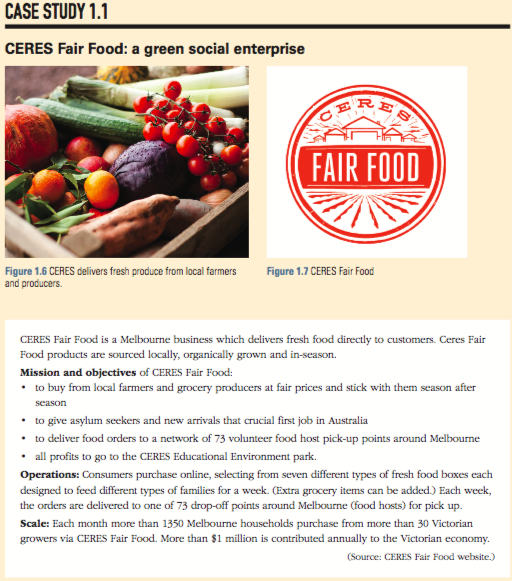 1 Briefly describe CERES Fair Food and its business model. 2 Examine the mission of CERES Fair Food. Identify and explain the public and community causes that this business is aiming to advance through its business operations. 3 Explain the criteria a business must meet in order to be classified as a social enterprise. 4 Justify whether CERES Fair Food meets all of the criteria to be classified as a social enterprise in your opinion. 5 Research and identify two other social enterprises. Write a brief description of the business, including its social objectives. 